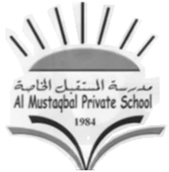 ( أسلوب العطف )- العطف هو: الربط بين كلمتين أو أكثر ، أو جملتين أو أكثر باستخدام حروف العطف.- ضع حرف العطف في مكانه المناسب ( ثم – و – ف – أو ) .1- أحبُ أمي      و    معلمتي .2- ذهبتُ إلى الرحلةِ    ثم     كتبتُ عنها تقريراً .3- عندما أكبر أتمنى أن أكونَ مهندسا      أو    طبيباً .4- سجدَ الإمامُ        فسجدَ المصلون .5- في الصباحِ أشربُ حليباً         أو   عصيراً .6- اليوم ذهبتُ إلى المدرسةِ       ثم    ذهبتُ إلى النادي .7- فتحتُ الباب           ف دخلَ أخي .8- خالدٌ    و    بلال تلميذان مجتهدان .- املأ الفراغ بما يطلب منك مما بين القوسين :1- كُل حبة     أو     ثلاث حبات من التمر .                  ( حرف عطف )2- أذاكرُ الرياضيات ثم    اللغةَ العربية .                   ( كلمة بعد حرف العطف )3- رمى اللاعبُ   الكرةَ    . فأمسكها الحارس .        ( كلمة قبل حرف العطف )4- لعب ماجد       و      حمد كرة القدم .                      ( حرف عطف )- صل بين أحرف العطف في القائمة ( أ ) وما يناسبها في القائمة ( ب ) .                        ( أ )                                   ( ب )                    الواو تفيد                        التخبير ( الاختيار بين شيئين )                     أو تفيد                           مطلق الجمع والمشاركة                     ثم تفيد                          الترتيب والتعقيب . ( مباشرة )                   الفاء تفيد                           الترتيب والتراخي 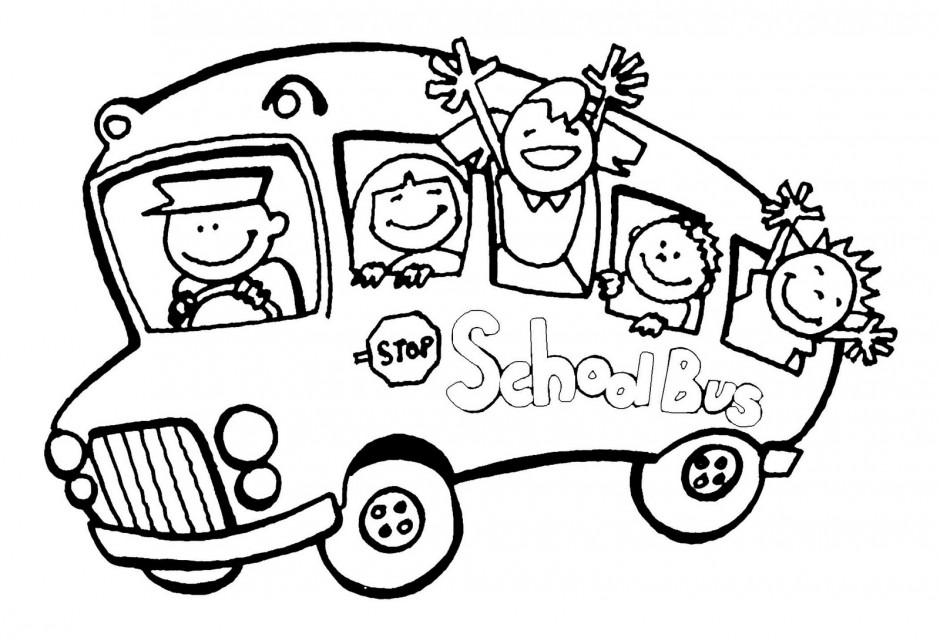 